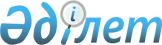 Об установлении ограничительных мероприятий на территории села Кызылтасское Дальнего сельского округа
					
			Утративший силу
			
			
		
					Постановление акимата Осакаровского района Карагандинской области от 15 июня 2015 года № 33/02. Зарегистрировано Департаментом юстиции Карагандинской области 26 июня 2015 года № 3302. Утратило силу постановлением акимата Осакаровского района Карагандинской области от 15 сентября 2015 года № 47/02      Сноска. Утратило силу постановлением акимата Осакаровского района Карагандинской области от 15.09.2015 № 47/02.

      В соответствии с подпунктом 9) пункта 2 статьи 10 Закона Республики Казахстан от 10 июля 2002 года "О ветеринарии", подпунктом 18) пункта 1 статьи 31 Закона Республики Казахстан от 23 января 2001 года "О местном государственном управлении и самоуправлении в Республике Казахстан" акимат района ПОСТАНОВЛЯЕТ:

      1. 

В связи с возникновением болезни бешенство лошадей, установить ограничительные мероприятия на территории села Кызылтасское Дальнего сельского округа.

      2. 

Провести ветеринарно-санитарные, оздоровительные и ограничительные мероприятия в соответствии с действующим законодательством Республики Казахстан. 

      3. 

Контроль за выполнением данного постановления возложить на заместителя акима района Молдабаева Асылбека Сериковича.

      4. 

Настоящее постановление вводится в действие со дня его первого официального опубликования.

 

       "СОГЛАСОВАНО"      Руководитель государственного учреждения

      "Осакаровская районная территориальная

      инспекция Комитета ветеринарного

      контроля и надзора Министерства

      сельского хозяйства Республики Казахстан"

      _________________ М. Бейсенбеков      ___________________ 2015 года
					© 2012. РГП на ПХВ «Институт законодательства и правовой информации Республики Казахстан» Министерства юстиции Республики Казахстан
				

      Аким районаН. Абильдин